30.11.2021 JĘZYK POLSKI KL. 4 BLekcjaTemat: Staropolskie obyczaje na podstawie tekstu: „Piast Kołodziej”.Przeczytaj:Polskie legendy: „Piast Kołodziej”
Gdy ziemiami polskimi rządził książę Popiel, w wiosce nieopodal Kruszwicy mieszkał kołodziej Piast. Razem z żoną Rzepichą żyli sobie spokojnie, wychowywali dzieci, hodowali pszczoły i uprawiali ziemie. Piast pracował również w swoim fachu - wyrabiał wozy. Zbliżały się postrzyżyny najstarszego syna Piasta, który właśnie skończył siedem lat. Była to niezwykła uroczystość, w czasie której chłopiec przechodził spod opieki matki pod opiekę ojca. Symbolicznie obcinano mu wtedy długie włosy i nadawano imię. Kiedy rozpoczęła się uczta wydana przez Piasta z okazji postrzyżyn syna, pojawiło się niespodziewanie dwóch nieznajomych wędrowców. Ubrani byli w płócienne szaty, które pokrywał kurz, a oni samo wyglądali na bardzo zmęczonych. - Witajcie, dobrzy ludzie - odezwał się jeden z nich. - Wędrujemy już długo, a jeszcze daleka droga przed nami. Pozwólcie nam odpocząć i się posilić. Prosiliśmy o pomoc u księcia, ale kazał nas wygnać poza bramy miasta. - Bądźcie moimi gośćmi - powiedział Piast, zapraszając ich do stołu. - Ucztujcie do woli, gdyż świętujemy postrzyżyny mojego najstarszego syna. Kiedy wszyscy już zaspokoili głód i pragnienie, Rzepicha wprowadziła syna do izby. Chłopiec ukląkł przed ojcem, który sięgnął po nożyce. Sięgnął po kosmyk włosów i obciął go, a potem zwrócił się do wędrowców: - Proszę, zróbcie to co ja i nadajcie memu synowi imię, które będzie nosił.Nieznajomi obcięli chłopcu włosy, po czym ten, który do tej pory milczał, odezwał się do chłopca:- Od dnia dzisiejszego nazywać się będziesz Ziemowit, a imię to niech przyniesie ci szczęście i sławę. A potem uczynił nad jego głową tajemniczy znak. Następnie wszyscy goście kolejno obcinali Ziemowitowi pasemko włosów, aż obrzęd postrzyżyn został zakończony. Wtedy wszyscy zgromadzeni odśpiewali pieśni i udali się na cmentarz, by modlitwami i ofiarami uczcić pamięć swych przodków. Gdy wrócili do chaty, wędrowcy pożegnali się z Piastem i Rzepichą i uczynili nad ich głowami te same znaki, co nad głową ich syna. A potem ruszyli w drogę i nikt nigdy nie dowiedział się kim byli, skąd przyszli i dokąd odeszli. Jednak z pewnością nie byli zwykłymi ludźmi, gdyż po ich odejściu na uczcie wciąż pełno było jadła. Po latach spełniło się również życzenie tajemniczych przybyszów - Ziemowit wyrósł na mądrego i dzielnego młodzieńca, a po śmierci Popiela lud wybrał go na nowego księcia. Taki właśnie początek miała dynastia Piastów - ród, z którego pochodzili pierwsi królowie Polski.Napisz w zeszycie uzupełniając luki:Tytuł: ……………………………Czas akcji: ………………………Miejsce akcji: ……………………..Bohaterowie: ……………………………………………………………………………….JĘZYK POLSKI KL. 5 NTemat: Analizujemy fraszkę Jana Kochanowskiego: „Na lipę”.Przeczytaj:Jan Kochanowski „Na lipę” Gościu, siądź pod mym liściem, a odpoczni sobie!
Nie dojdzie cię tu słońce, przyrzekam ja tobie,
Choć się nawysszej wzbije, a proste promienie
Ściągną pod swoje drzewa rozstrzelane cienie.
Tu zawżdy chłodne wiatry z pola zawiewają,
Tu słowicy, tu szpacy wdzięcznie narzekają.
Z mego wonnego kwiatu pracowite pszczoły
Biorą miód, który potym szlachci pańskie stoły.
A ja swym cichym szeptem sprawić umiem snadnie,
Że człowiekowi łacno słodki sen przypadnie.
Jabłek wprawdzie nie rodzę, lecz mię pan tak kładzie		Dwa ostatnie wersy to 
Jako szczep napłodniejszy w hesperyskim sadzie.			porównanie homeryckie.Zapamiętaj to.Napisz w zeszycie:Autor: ……………………….Tytuł: …………………………….Zwrotki: …..Wersy: ……Rymy: ……………………………………………………………………Epitety: proste promienie, rozstrzelane cienie, chłodne wiatry, wonnego kwiatu, pracowite 
              pszczoły,  pańskie stoły, cichym szeptem, słodki senMUZYKA KL. 4-5 B Temat: Utrwalenie wiadomości o gamie i instrumentach. Obejrzyj krótki film w celu utrwalenia wiadomości o gamie.https://www.youtube.com/watch?v=qtJs4zZxya8Zobacz jak się gra gamę na klawiaturze.https://www.youtube.com/watch?v=Mbnp0h3U64sA teraz powtórz wiadomości o instrumentach.https://www.youtube.com/watch?v=MadTiSUv4JoZAJĘCIA ROZWIJAJĄCE ZAINTERESOWANIA KL. 5 BTemat: Andrzejki – ludowe tradycje.Obejrzyj film o tradycjach andrzejkowych wróżb i zaproś kogoś z rodziny do wspólnej zabawy.https://www.youtube.com/watch?v=0cXCBNFTBvEJa proponuje jeszcze taką wróżbę (dla chętnych):Buty wychodzące za prógŚciągamy buty (swoje i rodzeństwa lub innej osoby). Wszystkie buty ustawiamy rzędem w najdalszym końcu domu/mieszkania, przodem skierowane ku wyjściu z domu.But, który znajduje się ostatni w kolejce przestawiamy na początek. Powtarzamy to, aż buty "dojdą" do drzwi wejściowych do domu.Właściciel tego buta, który jako pierwszy przekroczy próg domu najwcześniej się zakocha.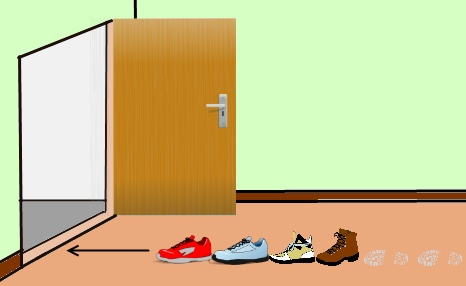 REWALIDACJA KL. 5 BTemat: Rozwijanie umiejętności rozumienia siebie, innych ludzi, sytuacji społecznych. 
            Kształtowanie empatii. Pomyśl: Kiedy jest Ci miło? Co sprawia Ci przyjemność? Wczuj się i wyobraź sobie miłe chwile. A teraz zadanie: zrób przyjemność członkom twojej rodziny. Dobrze to przemyśl. Co lubią bliskie Ci osoby? Czym się interesują? Co sprawia im radość? To musi być przemyślane. Życzę Ci  kreatywności i pomysłowości. Gdy się spotkamy, chętnie posłucham co zrobiłeś.REWALIDACJA  (Dominik)Temat: Rozpoznawanie i nazywanie emocji innych ludzi.  Spróbuj nazwać i opisać emocje jakie mogą nam towarzyszyć: złość, strach, smutek i radość. Jak się czujemy, gdy przeżywamy wybraną emocję? Na koniec wykonaj zadanie, które znajduje się w linku poniżej:https://wordwall.net/pl/resource/6995022/emocje/emocjeMiłej zabawy  Pozdrawiam Hanna Brink RELIGIA KL. 4-5 BKL IV Temat: Oto poczniesz i porodzisz syna KL. V Temat: Czas spotkania z aniołem Zadanie dla całej klasy, wspólnie IV i V. Tekst z Pisma Świętego :Oto poczniesz i porodzisz Syna, któremu nadasz imię Jezus. 32 Będzie On wielki i będzie nazwany Synem Najwyższego, a Pan Bóg da Mu tron Jego praojca, Dawida. 33 Będzie panował nad domem Jakuba na wieki, a Jego panowaniu nie będzie końca». 34 Na to Maryja rzekła do anioła: «Jakże się to stanie, skoro nie znam męża?»* 35 Anioł Jej odpowiedział: «Duch Święty zstąpi na Ciebie i moc Najwyższego osłoni Cię. Dlatego też Święte, które się narodzi, będzie nazwane Synem Bożym*.Odpowiedz na pytania związane z fragmentem o  Zwiastowaniu Maryi  Jakie imię ma mieć dziecko Maryi ?…………………………………………………………………………………………………………Co odpowiedziała Maryja aniołowi?………………………………………………………………………………………………………Kto zstąpi na Maryję?……………………………………………………………………………………………………… Dodatkowe zadanie dla chętnych: Narysuj tak jak potrafisz anioła, który rozmawia z Maryją.Pozdrawiam serdecznie ]Damian MaciołekWF KL. 4-5 BPrzed przystapieniem do ćwiczeń wykonaj krótką rozgrzewkę.Na pierwszej lekcji przyjrzyj sie dokładnie ilustracjom i wykonaj ćwiczenia do żabki.Na drugiej lekcji przećwicz wszystko od początku do końca.Lekcja 1   30.11.2021                                                                                                                                                  Temat: Ruch to zdrowie - joga -wywietrz pokój,- włącz spokojna muzykę ( np.https://www.youtube.com/watch?v=Te9GLdbw7II ),-  ubierz wygodny, luźny strój, przygotuj matę na podłogę lub ulokuj się na dywanie,- w towarzystwie i z asekuracją rodzica spróbuj wykonać ćwiczenia, które dasz radę,- niczego nie rób na siłe, ćwiczenie ma by przyjemnością,- poćwicz chwilę,- odpocznij :))PRZYRODA KL. 4 BTemat: Podsumowanie działu: „Poznajemy świat organizmów”.Wykonaj zadania1. Wymień trzy cechy, które ułatwiają wilkowi zdobywanie pokarmu. 1. …………………………………………………………… 2. …………………………………………………………… 3. ……………………………………………………………. 2. Połącz linią organizmy z odpowiednimi sposobami odżywiania się. Łoś                                                                 mięsożerca Lis                                                                  wszystkożerca Orzeł                                                             roślinożercaBIOLOGIA KL. 5 BProszę zdjęcie zeszytu z wklejoną kartą sprawdzianu przesłać na mojego maila: karolina.gzyl@onet.pl   Termin – najpóźniej za tydzień. Chciałabym sprawdzić i ocenić Wasze zadania. Proszę pisać na maila lub  kontakt na Messengerze. Temat: Sprawdzian z działu: „Podstawy biologii. Struktura komórki.”.Zadanie 1. (0–4)Przyporządkuj właściwe określenie (A–B) do każdej nazwy działu biologii (I–IV). Zadanie 2. (0–2) Podkreśl przykład doświadczenia.a) Hodowla rzeżuchy- badanie wpływu wody na rozwój roślin.b) Obserwacja kwiatów polnych w  ich  naturalnym środowisku. Zadanie 3. (0–2) Wybierz i podkreśl nazwy 2 grup związków chemicznych będących źródłem energii dla organizmów.woda , białka  cukry, tłuszcze, kwasy nukleinoweZadanie 4. (0–2) Podaj 2 funkcje wody jakie spełnia w organizmach.1.-2.-Zadanie 5. (0–3) Na rysunkach przedstawiono różne rodzaje komórek. Podpisz rodzaje komórek po ich rysunkami: komórka roślinna, komórka zwierzęca, komórka bakteryjna.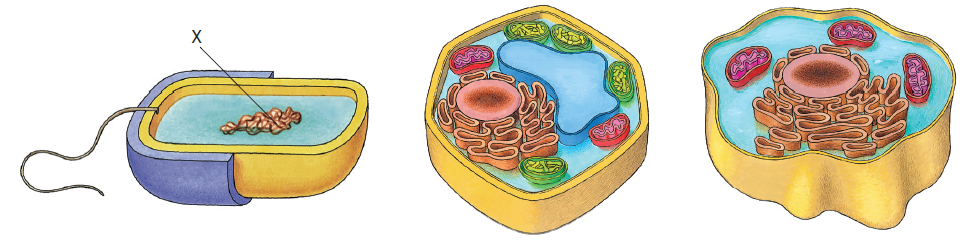 I	II	IIIZadanie 6. (0–2) Podaj nazwy dwóch elementów budowy, którymi komórki  roślin różnią się od komórek zwierząt.1-2- Zadanie 7. (0–3)Oceń prawdziwość każdego podanego zdania. Podkreśl odpowiednio: prawda lub fałsz.I. Komórki bakterii – nie mają materiału dziedzicznego – DNA. prawda / fałszII. W komórkach roślin występują chloroplasty (ciałka zieleni). prawda / fałszIII. Pojedyncza komórka, np. bakteria może być samodzielnym organizmem. prawda / fałszIBotanikaA. Nauka o zwierzętachIIGenetykaB. Nauka o funkcjach życiowych organizmówIIIZoologiaC. Nauka o roślinachIVFizjologiaD. Nauka o dziedziczeniu cech organizmów